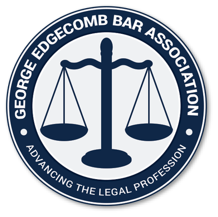 Francisco Rodriguez Award Nomination FormThe George Edgecomb Bar Association's Francisco Rodriguez Award is presented annually to an individual who has made outstanding contributions to the improvement of the administration of justice as it impacts African Americans or the improvement of the status of African Americans generally.  These contributions may be through research, writing, litigation, professional, community, or civic endeavors.  The award is not generally given to recognize occupational achievements. GEBA, however, recognizes that there are individuals whose achievements within their professional capacities are so significant as to be above and beyond the expectation of their occupational duties. Thus, persons making such significant strides in their profession are eligible to be nominated.  It is not necessary that the award recipient be a member of GEBA. The first recipient of this award was Florida Senator Arthenia Joyner in 1993.Please submit this form to gebaannouncements@gmail.com no later than March 17, 2023.Nominee InformationFirst Name: __________________________	Last Name: ________________________________Address: ____________________________________________________________________________________________________________________________________________________Phone: __________________________	Email: ____________________________________Please list achievements and why you are nominating the above mentioned individual here (please see additional pages if necessary):__________________________________________________________________________________________________________________________________________________________________________________________________________________________________________________________________________________________________________________________________________________________________________________________________________________________________________________________________________________________________________________________________________________________________________________________________________________________________________________________________________________________________________________________________________________________________________________________________________________________________________________________________________________________________________________________________________________________________________________________________________________________________________________________________________________________________________________________________________________________________________________________________________________________________________________________________________________________________________________________________________________________________________________________________________________________________________________________________________________________________________________________________________Nominator InformationFirst Name: __________________________	Last Name: ________________________________Address: ____________________________________________________________________________________________________________________________________________________Phone: __________________________	Email: ____________________________________